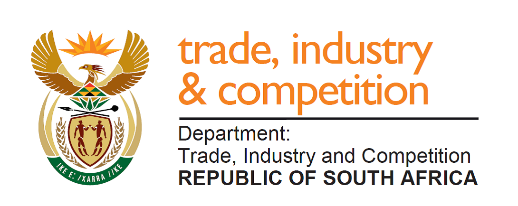 THE NATIONAL ASSEMBLYQUESTION FOR WRITTEN REPLYPARLIAMENTARY QUESTION 29Mrs Y N Yako (EFF) to ask the Minister of Trade and Industry: (1)	What (a) is the contribution of goat farming to the Republic’s agricultural export from 2014 to 2019 and (b) are the details of each destination and the form of export of goat as (i) livestock and/or (ii) processed meat exported to each destination? NW32E RESPONSE(a) 	Neither the Department of Trade and Industry (the dti) nor Statistics South Africa publishes statistics on goat farming. (b) 	The South African Revenue Service (SARS) is the legislated entity for statistics on the importation and exportation of goods. (b) 	(i) According to SARS data published on the dti’s Trade Statistics portal, downloaded on 13 February 2020, South Africa exported goat livestock to the destinations indicated in Table 1. Table 1: Goat Livestock Exports by Destination (2014-2019), Rands(b) 	(ii) According to SARS data which is published on the dti’s Trade Statistics portal, downloaded on 13 February 2020, South Africa exported goat meat to the destinations indicated in Table 2. Table 2: Goat Meat Exports by Destination (2014-2019), Rands-END-201420142015201520162016201720172018201820192019DestinationValueDestinationValueDestinationValueDestinationValueDestinationValueDestinationValueUAE3,652,215 UAE6,981,829 Lesotho3,381,028 Mauritius5,243,500 Mauritius8,275,592 Thailand4,039,794 Nigeria2,162,332 Mauritius3,045,546 Mauritius2,741,599 Botswana4,336,366 Singapore4,490,277 Mauritius3,199,713 Botswana1,377,653 Botswana1,649,694 UAE2,140,450 UAE3,250,979 Botswana8, 931,000Bangladesh1,208,881 Mauritius1,007,450 Lesotho1,361,258 Botswana2,015,479 Comoros2,520,679 Zimbabwe2,109,291 Zimbabwe975,177 Kenya941,285 Namibia1,120,173 Zambia1,638,166 Saudi Arabia1,596,825 Zambia1,032,570 Lesotho360 516 Mozambique851,617 Zambia902,312 Zimbabwe1,463,363 Lesotho1,239,448 Namibia1,021,529 Eswatini322,812 Namibia765,879 Mozambique887,540Nepal1,351,575 Kenya1,126,666 Thailand841,705 Tanzania284,400 Zambia445,500 Zimbabwe542,200 Namibia1,294,689 Bangladesh941,556 Bangladesh833,663 Mozambique192,000 Lesotho430,896 Angola415,,000 Kenya714,037 Zimbabwe753,059 Sudan587,470 Zambia177,845 Angola350,221 Kenya320,112 Mozambique548.428 Namibia638,238 Saudi Arabia578,500 Senegal161, 712 Thailand170, 955 Cameroon157,232 Uganda458,078 Senegal594,270 Senegal512,085 Switzerland137,485 Zimbabwe156,915 Malawi100, 000 Eswatini332,590 Uganda523,890 Kenya438,000 Italy70,947 Malawi121,200 Eswatini94, 178 Senegal310,525 Mozambique515,526 Uganda418,698 France67,340 Eswatini115, 727 Bangladesh84, 096 Malawi77,193 Malawi424,150 Lesotho411,445 Kenya52,477 Dem rep of Congo56, 214 Tunisia60,822 unallocated50,500 unallocated423,950 Mozambique284,534 Ghana49,000 Sri Lanka34 ,256 unallocated21,950 Australia20,372 Nigeria400,000 Eswatini262,479 Namibia24,296 USA15, 050 UK6,534 Ghana882 reunion47,782 unallocated204,700 Australia18,179 India13 ,206 Netherlands 3, 004 Australia38,315 Tanzania8,056 Botswana9.547 Netherlands2,660  Italy 233,954 Eswatini2,896  Australia 62,484 UK150 USA74,290 china40 Total12,668,571 17,753,480 18,538,954 24,620,905 25,076,293 11,352,121 201420142015201520162016201720172018201820192019DestinationValueDestinationValueDestinationValueDestinationValueDestinationValueDestinationValueNamibia743,764 Lesotho1,394,909 Lesotho2,021,099 Namibia425,875 Mozambique26,699 Hong Kong169,827 Bahrain400,617 Mozambique47,946 Seychelles392,160 Lesotho133,296 Lesotho230 Botswana20,092 Lesotho281,882 Maldives6,828 Zambia235,625 Hong Kong105,147 Lesotho9,447 Seychelles256,402 Germany2,660 Tanzania34,216 Mozambique5,854 Mozambique8,978 DRC153,718 DRC1,752 Hong Kong20,014 Ghana3,784 UAE126,435 Mozambique9,936 Gabon101,442 Namibia6,713 Nigeria95,103 Oman54,179 Kuwait49,514 Maldives49,432 Tanzania26,236 Eswatini8,178 Mozambique5,928 Zimbabwe4,441 Ethiopia1,852 Total2,359,1231,454,0952,719,763670,17226,929212,128